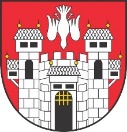 Številka:	35211-49/2019-8Datum:	30.11.2020Na podlagi tretjega odstavka 67. člena Zakona o stvarnem premoženju države in samoupravnih lokalnih skupnosti (Uradni list RS, št. 11/2018, 79/2018 in 61/2020) je župan Mestne občine Maribor sprejel CENIKuporabnin oddaje prostorov v občasno uporabo v OŠ Toneta Čufarja Maribor od 1. 1. 2021Opombe:računalniška učilnica ima 22 enot;vadbeni prostor - dogovorjena višja cena od veljavne zaradi uskladitve in čiščenja.Aleksander Saša ARSENOVIČŽUPANMESTNA OBČINA MARIBORŽUPANPROSTOR, KI SE DAJE V UPORABO CENA UPORABE (45 min)CENA UPORABE(60 min)klasična učilnica10,00 €13,00€računalniška učilnica30,00 €/specializirana učilnica – učilnica s prilagojeno opremo 16,00 €21,00 €prostor za športno vzgojo – vadbeni prostor 1 (288 m²)17,00 €23,00 €polovica vadbenega prostora 112,00 €16,00 €prostor za športno vzgojo – vadbeni prostor 2 (122 m²)10,00 €13,00 €gibalnica (47 m²)6,00 €8,00€večnamenski prostor (116 m²)19,00 €/uporaba prostorov za volitvepo vsakokratnem sklepu Državne volilne komisijeZUNANJE ŠPORTNE POVRŠINECENA UPORABE  (45 min)nogometno igrišče20,00 €košarkarsko igrišče20,00 €igrišče za odbojko10,00 €igrišče za tenis8,00 €tekaška steza8,00 €ostale površine8,00 €